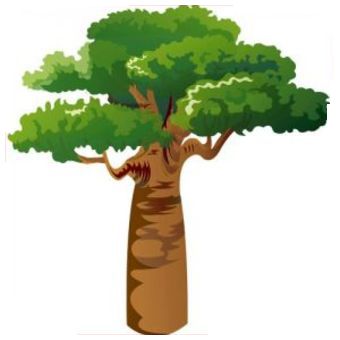 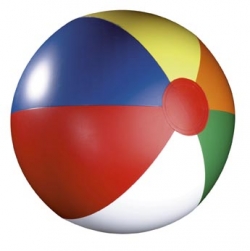 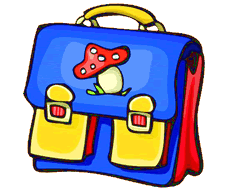 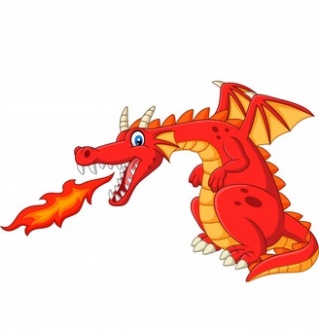 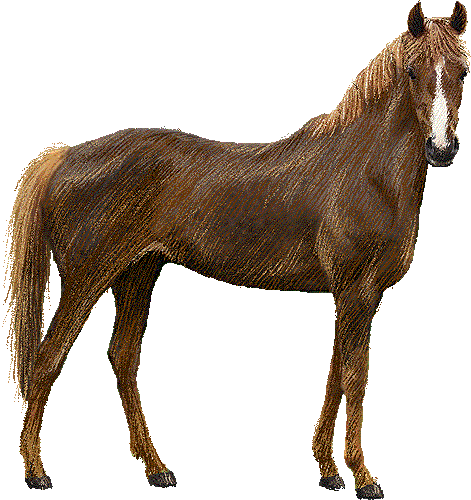 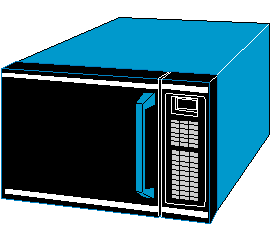 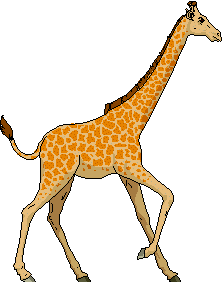 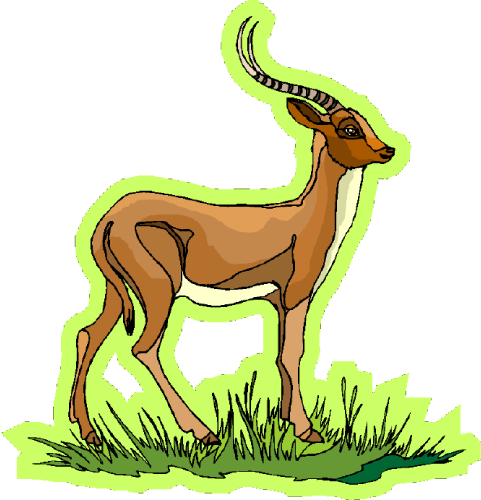 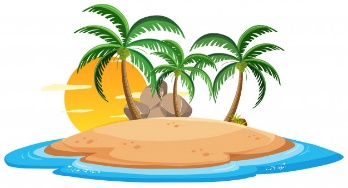 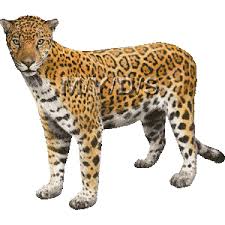 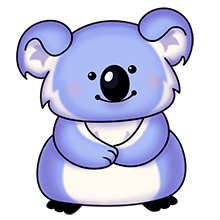 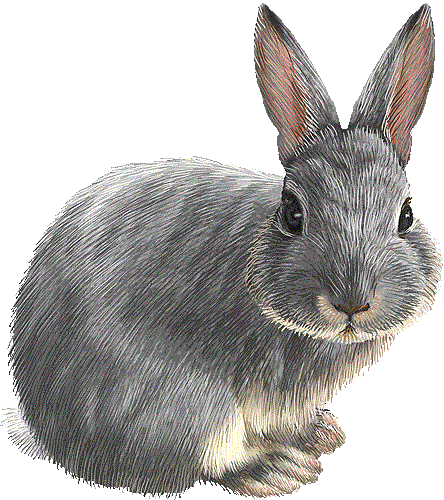 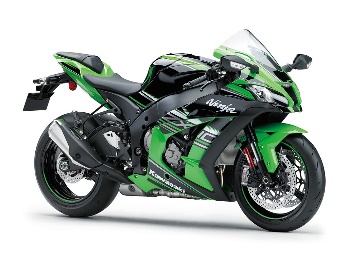 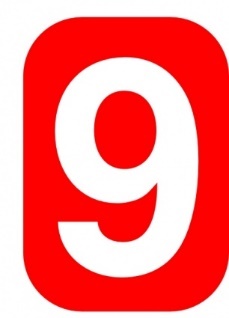 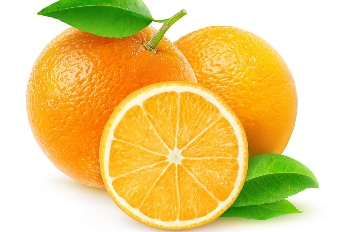 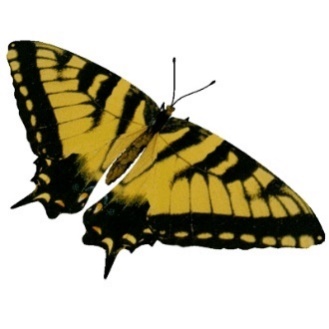 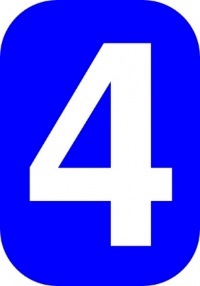 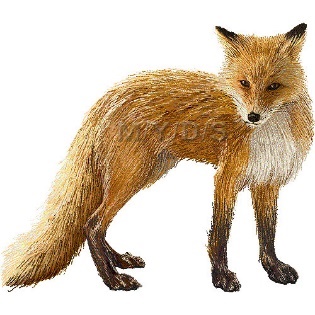 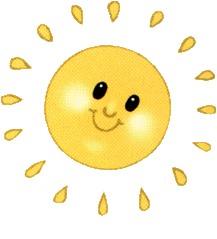 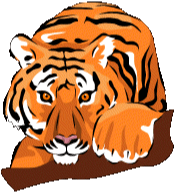 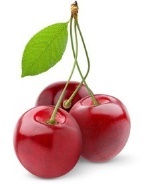 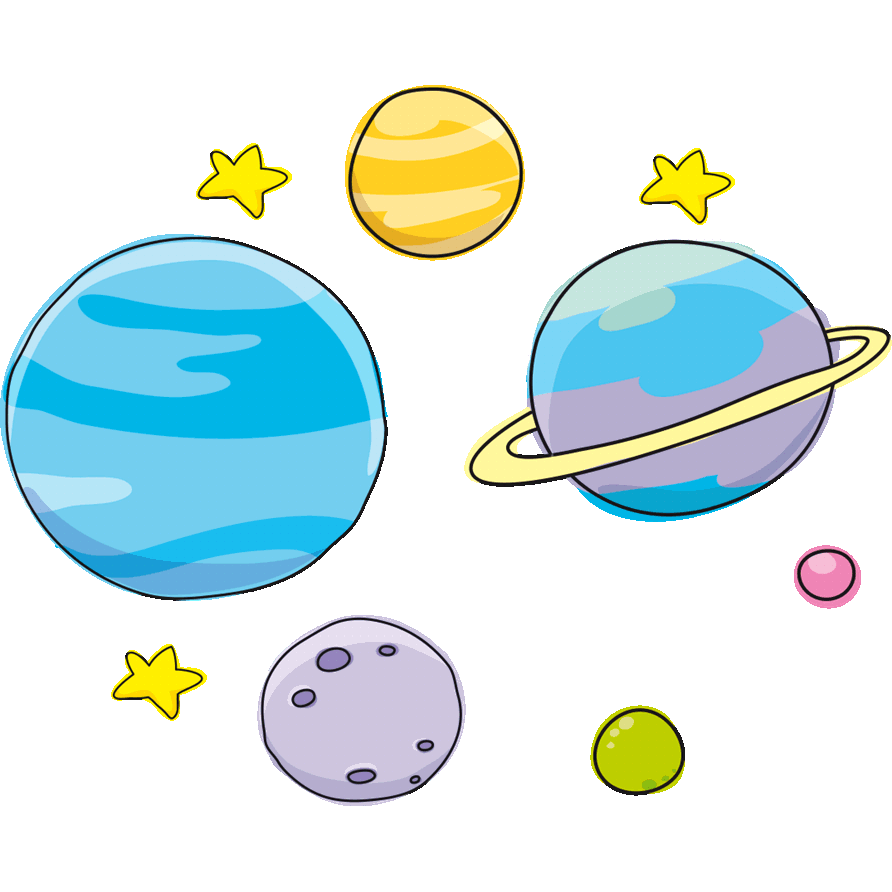 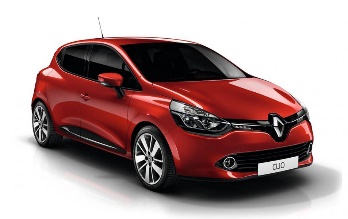 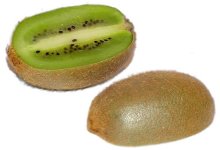 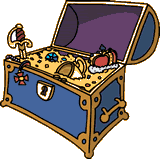 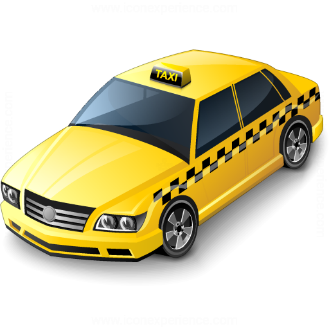 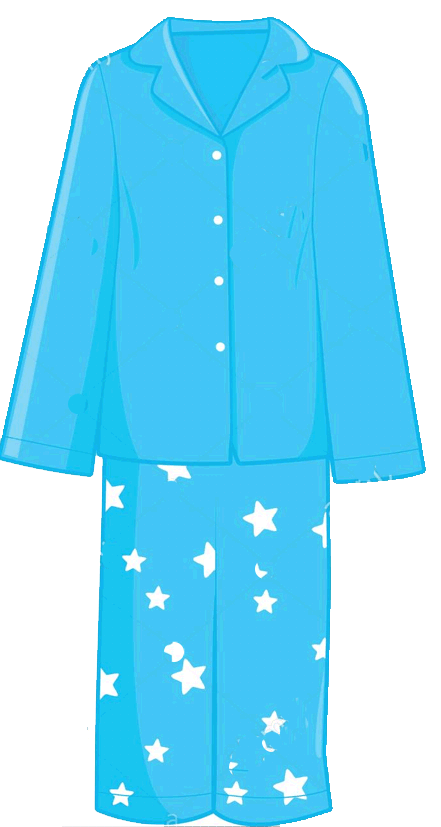 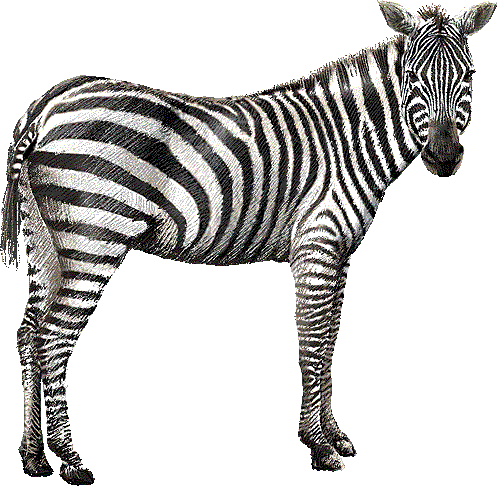 dcbaggfelkjiponmtsrqwvuczyxs